Deepak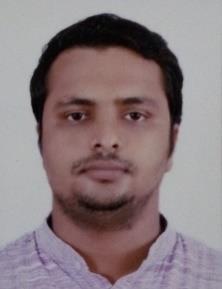 Email: Deepak.369704@2freemail.com CAREER OBJECTIVE : To obtain employment in an organization that will enable me to use my knowledge and skills and to contribute to the growth of my profession as well as that of theorganization.HIGHLIGHTS OF SKILLSHardware and software installation, maintenance and repairProficient in Win10, MS Office 365Knowledge in Backup/Firewall/Antivirus systemsTroubleshooting hardware and software problemsDepth knowledge in the network types (LAN, WAN, Etc.)Computer assembling and maintenanceInstalling and configuring the peripherals, components and driversMaintaining & troubleshooting network printersDesktop (PCs, Laptops and Peripherals) hands-on experience for both hardware and softwareDuties & ResponsibilitiesTroubleshooting hardware and software problemsAssisted in Project administration and runningManaged the Health and Safety aspects of the projectsComputer assembling and maintenanceVolunteer service:As a Basic Computer trainer in a rural computer center.As Volunteer in water shed project with UK based NGO Raliegh International ( ICS)Personal DetailsNameDate of BirthNationalityPassport & VisaLanguages: Deepak : 1st Jan 1989: Indian: ( Visa untill 1st August ): English, Hindi, Kannada, MalayalamPersonal Strengths:Monthly report makingGood Leadership qualities with a positive attitudeOpen minded and sensitive to working with people from different backgroundsArranging logistics and project needs on a daily basisAssist in project administration and runningHealth and safety management experienceOrganisation and planning skillsDeclaration:I hereby declare that the above information furnished is true to my knowledge.(Deepak)WORK EXPERIENCEFSL India, Mysore (Program Coordinator)2015-2016Raleigh International (Team Leader)Mysore 2015Computer Administrator2011 - 2014Freelancer( Hardware & networking)2009 - 2011EDUCATIONSSLC2005Diploma in Hardware & networking2007Pre university2009Bachelor of Computer ApplicationOn going